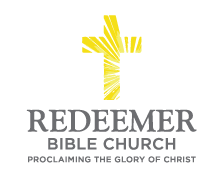 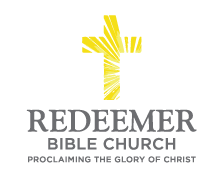 Intro:Preaching Point:  God gave this passage this morning so that you would __________________________ _______________________ ______________Depend on God’s Provision, v18b (Review)Do God’s W_____________________, v18a; 18c-21You Have the Power to Keep a S______________ M_________________, v18a You Have the Power to Have a P______________ H________________, v18c-19It is D_________________, “Speaking to one another”It is M_________________, “in psalms and hymns and spiritual songs,”It is I__________________, “singing and making melody with your heart to the Lord”You Have the Power to Cultivate a G___________ A_________________, v20You Have the Power to Maintain a S____________ W________________, v21Conclusion: